IcelandIcelandIcelandIcelandOctober 2029October 2029October 2029October 2029SundayMondayTuesdayWednesdayThursdayFridaySaturday123456789101112131415161718192021222324252627First Day of Winter28293031NOTES: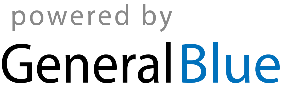 